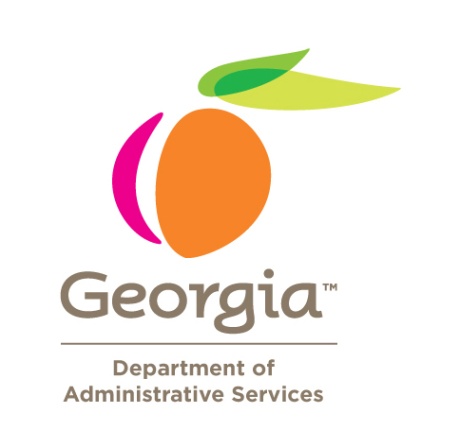 Workforce Planning ChecklistStrategic Planning. Identify the organization’s direction. Review and analyze the following:Program plans for the futureBudget ConditionAnticipated Environment (Internal/Environmental Scanning) FactorsSupply Analysis. Determine the future availability of current staff by doing the following tasks:Conduct workforce analyses.Demand Analysis. Examine future activities, workloads, and workforce needs. Forecast specific staffing needs in light of mission needs and vision according to your strategic plan. Forecast overall numbers by occupations.GAP Analysis. Compare current available resources (Supply Analysis) with needed resources (Demand Analysis) for the future.Addressing shortfalls, excess, and critical issues.Action Plan. A collection of specific activities, which will address the significant gaps identified in the gap analysis.Approaches to Action PlansDevelop a plan for handling Labor management issues (if appropriate)Implement Action PlanMonitor, Evaluate & Revise. The outcomes should be continuously evaluated to determine progress in addressing gaps and where adjustments to strategies and action items are needed.MonitorEvaluateReviseAnticipated program/mission changesAnticipated volume, type and location of work to be doneChanges in organization/position structuresPast patterns/trendsAnticipated supervision/managerial strengthsSkill mix of staffIncreasing/decreasing workforce demandsAnticipated ceiling, budget philosophy, or goalsFunding levelsCompensation issuesRecruitingTraining, retraining, career developmentSuccession planningRelocation costsIncreased or decreased staffingTrends/patternsLegislative changesTechnological changesSocial changesIndustry changesPotential losses of current employeesTurnover data, retirement rates, retirement projections, promotion and award rates, etc.Organization/position structuresVacancies that would be created by internal movementEEO profilesSupervisory/non-supervisory ratio dataBy classificationBy location of positionsOrganization/position structuresNet human resource needsIncrease/decrease in productivity levelsSkills/grade levelsPosition managementEEO profileUnder staffing or over staffingCareer progressionsSupervisory/managerial replacementsCategorizeTrendsInternal & External Factors (environmental scanning)Set priorities to address ‘gaps’Alignment with strategic planInternal resourcesRecruitmentJob redesignTraining, retraining, career developmentSuccession planningProductivity improvementRestructuring (organization/positions)Position management planLegal contractual requirementsEmployee involvementNegotiationsPotential for adverse outcomesLeadership supportCommunication planPerformance measures. MilestonesCost & people alignmentTraining requirementsProgram activitiesInternal & External developmentsEnvironmental demand changes to the action planThrough meetings, surveys, focus groupsPerformance measures and deliverables of action plan(s)GAP trendsOrganization performanceBased on environmental changes within the organizationAlignment with strategic planSuccess/failure of previous action plan(s)